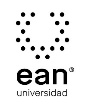 FICHA TÉCNICA DE CONSTRUCCIÓN DEL ÍTEMFICHA TÉCNICA DE CONSTRUCCIÓN DEL ÍTEMNo. Ítem: 1No. Ítem: 1No. Ítem: 1DATOS DEL ÍTEMDATOS DEL ÍTEMDATOS DEL AUTORPrograma académico: Administración de EmpresasPrograma académico: Administración de EmpresasPrueba: Fundamentación Contable y FinancieraPrueba: Fundamentación Contable y FinancieraPrueba: Fundamentación Contable y FinancieraPrueba: Fundamentación Contable y FinancieraPrueba: Fundamentación Contable y FinancieraPrueba: Fundamentación Contable y FinancieraÍTEM: COMPETENCIA ESPECÍFICA, CONTEXTO, ENUNCIADO Y OPCIONES DE RESPUESTAÍTEM: COMPETENCIA ESPECÍFICA, CONTEXTO, ENUNCIADO Y OPCIONES DE RESPUESTAÍTEM: COMPETENCIA ESPECÍFICA, CONTEXTO, ENUNCIADO Y OPCIONES DE RESPUESTACompetencia específica señalada en el syllabus, que evalúa este ítem:Interpreta el marco teórico de la contabilidad y los fundamentos de las finanzas. Identifica y selecciona la información pertinente para el desarrollo del proceso administrativo. • Reconoce la importancia de la información financiera y de las finanzas como instrumentos de apoyo a la gestión empresarial. Analiza la composición de los valores de las cuentas que integran los diferentes estados financieros Caracteriza los diferentes sistemas de costos. Clasifica los costos según diferentes criterios de ordenamiento. Construye el modelo integrado de costo de producción y ventas y lo relaciona con el estado de resultados Reconoce el modelo integral de presupuesto. Relaciona la planeación estratégica con los presupuestos Desarrolla las proyecciones operativas en relación con los objetivos de la empresa.Competencia específica señalada en el syllabus, que evalúa este ítem:Interpreta el marco teórico de la contabilidad y los fundamentos de las finanzas. Identifica y selecciona la información pertinente para el desarrollo del proceso administrativo. • Reconoce la importancia de la información financiera y de las finanzas como instrumentos de apoyo a la gestión empresarial. Analiza la composición de los valores de las cuentas que integran los diferentes estados financieros Caracteriza los diferentes sistemas de costos. Clasifica los costos según diferentes criterios de ordenamiento. Construye el modelo integrado de costo de producción y ventas y lo relaciona con el estado de resultados Reconoce el modelo integral de presupuesto. Relaciona la planeación estratégica con los presupuestos Desarrolla las proyecciones operativas en relación con los objetivos de la empresa.Competencia específica señalada en el syllabus, que evalúa este ítem:Interpreta el marco teórico de la contabilidad y los fundamentos de las finanzas. Identifica y selecciona la información pertinente para el desarrollo del proceso administrativo. • Reconoce la importancia de la información financiera y de las finanzas como instrumentos de apoyo a la gestión empresarial. Analiza la composición de los valores de las cuentas que integran los diferentes estados financieros Caracteriza los diferentes sistemas de costos. Clasifica los costos según diferentes criterios de ordenamiento. Construye el modelo integrado de costo de producción y ventas y lo relaciona con el estado de resultados Reconoce el modelo integral de presupuesto. Relaciona la planeación estratégica con los presupuestos Desarrolla las proyecciones operativas en relación con los objetivos de la empresa.CONTEXTO - Caso - situación problémica:La empresa Financieros Ltda., con un año de funcionamiento en el mercado desea hacer un análisis de la composición de la ecuación contable de la empresa para fin de año. Para cumplir con este propósito, el joven gerente de la empresa se encuentra un poco dudoso respecto de cuál de los estados financieros debe ser utilizado para este propósito. Por esta razón desea su colaboración en este proceso.CONTEXTO - Caso - situación problémica:La empresa Financieros Ltda., con un año de funcionamiento en el mercado desea hacer un análisis de la composición de la ecuación contable de la empresa para fin de año. Para cumplir con este propósito, el joven gerente de la empresa se encuentra un poco dudoso respecto de cuál de los estados financieros debe ser utilizado para este propósito. Por esta razón desea su colaboración en este proceso.CONTEXTO - Caso - situación problémica:La empresa Financieros Ltda., con un año de funcionamiento en el mercado desea hacer un análisis de la composición de la ecuación contable de la empresa para fin de año. Para cumplir con este propósito, el joven gerente de la empresa se encuentra un poco dudoso respecto de cuál de los estados financieros debe ser utilizado para este propósito. Por esta razón desea su colaboración en este proceso.ENUNCIADO:De acuerdo con la situación anterior, defina cuál debe ser el estado financiero que usted aconsejaría al gerente revisar para cumplir con el propósito buscado.ENUNCIADO:De acuerdo con la situación anterior, defina cuál debe ser el estado financiero que usted aconsejaría al gerente revisar para cumplir con el propósito buscado.ENUNCIADO:De acuerdo con la situación anterior, defina cuál debe ser el estado financiero que usted aconsejaría al gerente revisar para cumplir con el propósito buscado.Opciones de respuesta
a. Flujo de caja y estado de cambios en el patrimonio.b. Estado de resultados y estado de perdidas ganancias.c. Balance general de la empresa.d. Estado de cambios en la situación financiera de la empresa.Opciones de respuesta
a. Flujo de caja y estado de cambios en el patrimonio.b. Estado de resultados y estado de perdidas ganancias.c. Balance general de la empresa.d. Estado de cambios en la situación financiera de la empresa.Opciones de respuesta
a. Flujo de caja y estado de cambios en el patrimonio.b. Estado de resultados y estado de perdidas ganancias.c. Balance general de la empresa.d. Estado de cambios en la situación financiera de la empresa.Opciones de respuesta
a. Flujo de caja y estado de cambios en el patrimonio.b. Estado de resultados y estado de perdidas ganancias.c. Balance general de la empresa.d. Estado de cambios en la situación financiera de la empresa.Opciones de respuesta
a. Flujo de caja y estado de cambios en el patrimonio.b. Estado de resultados y estado de perdidas ganancias.c. Balance general de la empresa.d. Estado de cambios en la situación financiera de la empresa.Opciones de respuesta
a. Flujo de caja y estado de cambios en el patrimonio.b. Estado de resultados y estado de perdidas ganancias.c. Balance general de la empresa.d. Estado de cambios en la situación financiera de la empresa.Opciones de respuesta
a. Flujo de caja y estado de cambios en el patrimonio.b. Estado de resultados y estado de perdidas ganancias.c. Balance general de la empresa.d. Estado de cambios en la situación financiera de la empresa.Opciones de respuesta
a. Flujo de caja y estado de cambios en el patrimonio.b. Estado de resultados y estado de perdidas ganancias.c. Balance general de la empresa.d. Estado de cambios en la situación financiera de la empresa.Opciones de respuesta
a. Flujo de caja y estado de cambios en el patrimonio.b. Estado de resultados y estado de perdidas ganancias.c. Balance general de la empresa.d. Estado de cambios en la situación financiera de la empresa.JUSTIFICACIÓN DE OPCIONES DE RESPUESTAJUSTIFICACIÓN DE OPCIONES DE RESPUESTAJUSTIFICACIÓN DE OPCIONES DE RESPUESTAPor qué NO es a: porque el flujo de caja muestra el movimiento del flujo de efectivo de la empresa, no identifica la composición de los activos, pasivos y patrimonio que son la base para identificar la composición de la ecuación contable de la empresa. En cuanto al estado de cambios en el patrimonio, este estado financiero solo se encarga de identificar y explicar los cambios que de un periodo a otro sufren las cuentas de patrimonio del Balance General de la Empresa.Por qué NO es a: porque el flujo de caja muestra el movimiento del flujo de efectivo de la empresa, no identifica la composición de los activos, pasivos y patrimonio que son la base para identificar la composición de la ecuación contable de la empresa. En cuanto al estado de cambios en el patrimonio, este estado financiero solo se encarga de identificar y explicar los cambios que de un periodo a otro sufren las cuentas de patrimonio del Balance General de la Empresa.Por qué NO es a: porque el flujo de caja muestra el movimiento del flujo de efectivo de la empresa, no identifica la composición de los activos, pasivos y patrimonio que son la base para identificar la composición de la ecuación contable de la empresa. En cuanto al estado de cambios en el patrimonio, este estado financiero solo se encarga de identificar y explicar los cambios que de un periodo a otro sufren las cuentas de patrimonio del Balance General de la Empresa.Por qué NO es b: porque este estado financiero muestra la utilidad o pérdida del ejercicio, no muestra cómo se encuentran compuestos los activos, pasivos y patrimonio de la empresa, por lo tanto, no es posible definir la composición de la ecuación contable de la empresa por medio de la revisión de dicho estado financiero.Por qué NO es b: porque este estado financiero muestra la utilidad o pérdida del ejercicio, no muestra cómo se encuentran compuestos los activos, pasivos y patrimonio de la empresa, por lo tanto, no es posible definir la composición de la ecuación contable de la empresa por medio de la revisión de dicho estado financiero.Por qué NO es b: porque este estado financiero muestra la utilidad o pérdida del ejercicio, no muestra cómo se encuentran compuestos los activos, pasivos y patrimonio de la empresa, por lo tanto, no es posible definir la composición de la ecuación contable de la empresa por medio de la revisión de dicho estado financiero.Por qué NO es d: porque este estado solo muestra el movimiento de las fuentes y usos de los recursos financieros de la empresa, por lo tanto, tampoco se puede identificar la composición de los activos, pasivos y patrimonio de la empresa.Por qué NO es d: porque este estado solo muestra el movimiento de las fuentes y usos de los recursos financieros de la empresa, por lo tanto, tampoco se puede identificar la composición de los activos, pasivos y patrimonio de la empresa.Por qué NO es d: porque este estado solo muestra el movimiento de las fuentes y usos de los recursos financieros de la empresa, por lo tanto, tampoco se puede identificar la composición de los activos, pasivos y patrimonio de la empresa.CLAVE Y JUSTIFICACIÓN.La clave es c. porque el Balance general de la empresa. Es el único estado financiero que muestra la composición de la ecuación contable de la empresa es el balance, recordemos que la ecuación contable es aquella que define que el Activo de una empresa debe ser igual a la suma de los pasivos y el patrimonio de la misma, en el período que se está analizando. De acuerdo con lo anterior es importante recordar que el Balance general está compuesto por las cuentas de Activo, las de pasivo y las de patrimonio, en esencia es una representación más amplia y descriptiva de la ecuación contable.CLAVE Y JUSTIFICACIÓN.La clave es c. porque el Balance general de la empresa. Es el único estado financiero que muestra la composición de la ecuación contable de la empresa es el balance, recordemos que la ecuación contable es aquella que define que el Activo de una empresa debe ser igual a la suma de los pasivos y el patrimonio de la misma, en el período que se está analizando. De acuerdo con lo anterior es importante recordar que el Balance general está compuesto por las cuentas de Activo, las de pasivo y las de patrimonio, en esencia es una representación más amplia y descriptiva de la ecuación contable.CLAVE Y JUSTIFICACIÓN.La clave es c. porque el Balance general de la empresa. Es el único estado financiero que muestra la composición de la ecuación contable de la empresa es el balance, recordemos que la ecuación contable es aquella que define que el Activo de una empresa debe ser igual a la suma de los pasivos y el patrimonio de la misma, en el período que se está analizando. De acuerdo con lo anterior es importante recordar que el Balance general está compuesto por las cuentas de Activo, las de pasivo y las de patrimonio, en esencia es una representación más amplia y descriptiva de la ecuación contable.ESPECIFICACIONES DE DISEÑO: DIBUJOS, ECUACIONES Y / O GRÁFICOS:ESPECIFICACIONES DE DISEÑO: DIBUJOS, ECUACIONES Y / O GRÁFICOS:ESPECIFICACIONES DE DISEÑO: DIBUJOS, ECUACIONES Y / O GRÁFICOS:FICHA TÉCNICA DE CONSTRUCCIÓN DEL ÍTEMFICHA TÉCNICA DE CONSTRUCCIÓN DEL ÍTEMNo. Ítem: 2No. Ítem: 2No. Ítem: 2DATOS DEL ÍTEMDATOS DEL ÍTEMDATOS DEL AUTORPrograma académico: Administración de EmpresasPrograma académico: Administración de EmpresasPrueba: Fundamentación Contable y FinancieraPrueba: Fundamentación Contable y FinancieraPrueba: Fundamentación Contable y FinancieraPrueba: Fundamentación Contable y FinancieraPrueba: Fundamentación Contable y FinancieraPrueba: Fundamentación Contable y FinancieraÍTEM: COMPETENCIA ESPECÍFICA, CONTEXTO, ENUNCIADO Y OPCIONES DE RESPUESTAÍTEM: COMPETENCIA ESPECÍFICA, CONTEXTO, ENUNCIADO Y OPCIONES DE RESPUESTAÍTEM: COMPETENCIA ESPECÍFICA, CONTEXTO, ENUNCIADO Y OPCIONES DE RESPUESTACompetencia específica señalada en el syllabus, que evalúa este ítem:Interpreta el marco teórico de la contabilidad y los fundamentos de las finanzas. Identifica y selecciona la información pertinente para el desarrollo del proceso administrativo. • Reconoce la importancia de la información financiera y de las finanzas como instrumentos de apoyo a la gestión empresarial. Analiza la composición de los valores de las cuentas que integran los diferentes estados financieros Caracteriza los diferentes sistemas de costos. Clasifica los costos según diferentes criterios de ordenamiento. Construye el modelo integrado de costo de producción y ventas y lo relaciona con el estado de resultados Reconoce el modelo integral de presupuesto. Relaciona la planeación estratégica con los presupuestos Desarrolla las proyecciones operativas en relación con los objetivos de la empresaCompetencia específica señalada en el syllabus, que evalúa este ítem:Interpreta el marco teórico de la contabilidad y los fundamentos de las finanzas. Identifica y selecciona la información pertinente para el desarrollo del proceso administrativo. • Reconoce la importancia de la información financiera y de las finanzas como instrumentos de apoyo a la gestión empresarial. Analiza la composición de los valores de las cuentas que integran los diferentes estados financieros Caracteriza los diferentes sistemas de costos. Clasifica los costos según diferentes criterios de ordenamiento. Construye el modelo integrado de costo de producción y ventas y lo relaciona con el estado de resultados Reconoce el modelo integral de presupuesto. Relaciona la planeación estratégica con los presupuestos Desarrolla las proyecciones operativas en relación con los objetivos de la empresaCompetencia específica señalada en el syllabus, que evalúa este ítem:Interpreta el marco teórico de la contabilidad y los fundamentos de las finanzas. Identifica y selecciona la información pertinente para el desarrollo del proceso administrativo. • Reconoce la importancia de la información financiera y de las finanzas como instrumentos de apoyo a la gestión empresarial. Analiza la composición de los valores de las cuentas que integran los diferentes estados financieros Caracteriza los diferentes sistemas de costos. Clasifica los costos según diferentes criterios de ordenamiento. Construye el modelo integrado de costo de producción y ventas y lo relaciona con el estado de resultados Reconoce el modelo integral de presupuesto. Relaciona la planeación estratégica con los presupuestos Desarrolla las proyecciones operativas en relación con los objetivos de la empresaCONTEXTO - Caso - situación problémica:La empresa productora de alimentos para perros, Mascota Feliz, nueva en el mercado, tiene en la actualidad una crisis comercial y financiera dado que sus tres principales compradores han decidido cambiar de proveedor de la línea de alimentos para perros, en consecuencia, solo se ha quedado con un contrato que en la última semana ha logrado firmar con almacenes éxito. Al gerente le  preocupa mucho esta situación, sobre todo por la gran carga de costos y gastos  fijos  que debe asumir la empresa en cada periodo, vale la pena anotar que el 80% de estos costos y gastos se consideran vivos (implican desembolso de efectivo), además en este momento no cuenta con excedentes de efectivo ya que con los recursos disponibles del periodo pasado se realizó la compra de una nueva máquina empacadora, ante este escenario se encuentra en la necesidad de determinar si con el pedido de almacenes éxito le será suficiente para subsanar los costos y gastos fijos de la empresa o deberá cerrar su operación. El pedido de almacenes éxito corresponde a: 5.500 unidades.La información con la que cuenta el gerente es:CONTEXTO - Caso - situación problémica:La empresa productora de alimentos para perros, Mascota Feliz, nueva en el mercado, tiene en la actualidad una crisis comercial y financiera dado que sus tres principales compradores han decidido cambiar de proveedor de la línea de alimentos para perros, en consecuencia, solo se ha quedado con un contrato que en la última semana ha logrado firmar con almacenes éxito. Al gerente le  preocupa mucho esta situación, sobre todo por la gran carga de costos y gastos  fijos  que debe asumir la empresa en cada periodo, vale la pena anotar que el 80% de estos costos y gastos se consideran vivos (implican desembolso de efectivo), además en este momento no cuenta con excedentes de efectivo ya que con los recursos disponibles del periodo pasado se realizó la compra de una nueva máquina empacadora, ante este escenario se encuentra en la necesidad de determinar si con el pedido de almacenes éxito le será suficiente para subsanar los costos y gastos fijos de la empresa o deberá cerrar su operación. El pedido de almacenes éxito corresponde a: 5.500 unidades.La información con la que cuenta el gerente es:CONTEXTO - Caso - situación problémica:La empresa productora de alimentos para perros, Mascota Feliz, nueva en el mercado, tiene en la actualidad una crisis comercial y financiera dado que sus tres principales compradores han decidido cambiar de proveedor de la línea de alimentos para perros, en consecuencia, solo se ha quedado con un contrato que en la última semana ha logrado firmar con almacenes éxito. Al gerente le  preocupa mucho esta situación, sobre todo por la gran carga de costos y gastos  fijos  que debe asumir la empresa en cada periodo, vale la pena anotar que el 80% de estos costos y gastos se consideran vivos (implican desembolso de efectivo), además en este momento no cuenta con excedentes de efectivo ya que con los recursos disponibles del periodo pasado se realizó la compra de una nueva máquina empacadora, ante este escenario se encuentra en la necesidad de determinar si con el pedido de almacenes éxito le será suficiente para subsanar los costos y gastos fijos de la empresa o deberá cerrar su operación. El pedido de almacenes éxito corresponde a: 5.500 unidades.La información con la que cuenta el gerente es:ENUNCIADO:Con la información que se presentó, ayude al gerente con este problema, indicándole de las siguientes opciones de respuesta, cuál es la que refleja la realidad de su empresa.ENUNCIADO:Con la información que se presentó, ayude al gerente con este problema, indicándole de las siguientes opciones de respuesta, cuál es la que refleja la realidad de su empresa.ENUNCIADO:Con la información que se presentó, ayude al gerente con este problema, indicándole de las siguientes opciones de respuesta, cuál es la que refleja la realidad de su empresa.Opciones de respuesta
a. Al levar a cabo el contrato con almacenes éxito la empresa obtendrá utilidades por valor de $5.000.000, dado que el contrato con almacenes éxito supera en 500 unidades el punto de cierre de la empresa. Esto implica que cubre por amplio margen sus costos y gastos fijos del periodo.b. Al llevar a cabo el contrato con almacenes éxito, la empresa obtiene una utilidad de cero, por lo tanto, se encuentra en punto de equilibrio y logra cubrir exactamente sus costos y gastos fijos del periodo. c. La empresa obtiene su punto de equilibrio al producir y vender como mínimo 8734 unidades, por lo tanto, no es suficiente con las ventas del contrato de almacenes éxito para cubrir sus costos y gastos totales.d. Al producir y vender las 5.500 unidades del contrato con almacenes éxito, se encuentra 1167 unidades por debajo del punto de cierre, por lo tanto, no es suficiente con el contrato para cubrir sus costos y gastos fijos del periodo, en consecuencia, estará también lejos de alcanza su punto de equilibrio.Opciones de respuesta
a. Al levar a cabo el contrato con almacenes éxito la empresa obtendrá utilidades por valor de $5.000.000, dado que el contrato con almacenes éxito supera en 500 unidades el punto de cierre de la empresa. Esto implica que cubre por amplio margen sus costos y gastos fijos del periodo.b. Al llevar a cabo el contrato con almacenes éxito, la empresa obtiene una utilidad de cero, por lo tanto, se encuentra en punto de equilibrio y logra cubrir exactamente sus costos y gastos fijos del periodo. c. La empresa obtiene su punto de equilibrio al producir y vender como mínimo 8734 unidades, por lo tanto, no es suficiente con las ventas del contrato de almacenes éxito para cubrir sus costos y gastos totales.d. Al producir y vender las 5.500 unidades del contrato con almacenes éxito, se encuentra 1167 unidades por debajo del punto de cierre, por lo tanto, no es suficiente con el contrato para cubrir sus costos y gastos fijos del periodo, en consecuencia, estará también lejos de alcanza su punto de equilibrio.Opciones de respuesta
a. Al levar a cabo el contrato con almacenes éxito la empresa obtendrá utilidades por valor de $5.000.000, dado que el contrato con almacenes éxito supera en 500 unidades el punto de cierre de la empresa. Esto implica que cubre por amplio margen sus costos y gastos fijos del periodo.b. Al llevar a cabo el contrato con almacenes éxito, la empresa obtiene una utilidad de cero, por lo tanto, se encuentra en punto de equilibrio y logra cubrir exactamente sus costos y gastos fijos del periodo. c. La empresa obtiene su punto de equilibrio al producir y vender como mínimo 8734 unidades, por lo tanto, no es suficiente con las ventas del contrato de almacenes éxito para cubrir sus costos y gastos totales.d. Al producir y vender las 5.500 unidades del contrato con almacenes éxito, se encuentra 1167 unidades por debajo del punto de cierre, por lo tanto, no es suficiente con el contrato para cubrir sus costos y gastos fijos del periodo, en consecuencia, estará también lejos de alcanza su punto de equilibrio.Opciones de respuesta
a. Al levar a cabo el contrato con almacenes éxito la empresa obtendrá utilidades por valor de $5.000.000, dado que el contrato con almacenes éxito supera en 500 unidades el punto de cierre de la empresa. Esto implica que cubre por amplio margen sus costos y gastos fijos del periodo.b. Al llevar a cabo el contrato con almacenes éxito, la empresa obtiene una utilidad de cero, por lo tanto, se encuentra en punto de equilibrio y logra cubrir exactamente sus costos y gastos fijos del periodo. c. La empresa obtiene su punto de equilibrio al producir y vender como mínimo 8734 unidades, por lo tanto, no es suficiente con las ventas del contrato de almacenes éxito para cubrir sus costos y gastos totales.d. Al producir y vender las 5.500 unidades del contrato con almacenes éxito, se encuentra 1167 unidades por debajo del punto de cierre, por lo tanto, no es suficiente con el contrato para cubrir sus costos y gastos fijos del periodo, en consecuencia, estará también lejos de alcanza su punto de equilibrio.Opciones de respuesta
a. Al levar a cabo el contrato con almacenes éxito la empresa obtendrá utilidades por valor de $5.000.000, dado que el contrato con almacenes éxito supera en 500 unidades el punto de cierre de la empresa. Esto implica que cubre por amplio margen sus costos y gastos fijos del periodo.b. Al llevar a cabo el contrato con almacenes éxito, la empresa obtiene una utilidad de cero, por lo tanto, se encuentra en punto de equilibrio y logra cubrir exactamente sus costos y gastos fijos del periodo. c. La empresa obtiene su punto de equilibrio al producir y vender como mínimo 8734 unidades, por lo tanto, no es suficiente con las ventas del contrato de almacenes éxito para cubrir sus costos y gastos totales.d. Al producir y vender las 5.500 unidades del contrato con almacenes éxito, se encuentra 1167 unidades por debajo del punto de cierre, por lo tanto, no es suficiente con el contrato para cubrir sus costos y gastos fijos del periodo, en consecuencia, estará también lejos de alcanza su punto de equilibrio.Opciones de respuesta
a. Al levar a cabo el contrato con almacenes éxito la empresa obtendrá utilidades por valor de $5.000.000, dado que el contrato con almacenes éxito supera en 500 unidades el punto de cierre de la empresa. Esto implica que cubre por amplio margen sus costos y gastos fijos del periodo.b. Al llevar a cabo el contrato con almacenes éxito, la empresa obtiene una utilidad de cero, por lo tanto, se encuentra en punto de equilibrio y logra cubrir exactamente sus costos y gastos fijos del periodo. c. La empresa obtiene su punto de equilibrio al producir y vender como mínimo 8734 unidades, por lo tanto, no es suficiente con las ventas del contrato de almacenes éxito para cubrir sus costos y gastos totales.d. Al producir y vender las 5.500 unidades del contrato con almacenes éxito, se encuentra 1167 unidades por debajo del punto de cierre, por lo tanto, no es suficiente con el contrato para cubrir sus costos y gastos fijos del periodo, en consecuencia, estará también lejos de alcanza su punto de equilibrio.Opciones de respuesta
a. Al levar a cabo el contrato con almacenes éxito la empresa obtendrá utilidades por valor de $5.000.000, dado que el contrato con almacenes éxito supera en 500 unidades el punto de cierre de la empresa. Esto implica que cubre por amplio margen sus costos y gastos fijos del periodo.b. Al llevar a cabo el contrato con almacenes éxito, la empresa obtiene una utilidad de cero, por lo tanto, se encuentra en punto de equilibrio y logra cubrir exactamente sus costos y gastos fijos del periodo. c. La empresa obtiene su punto de equilibrio al producir y vender como mínimo 8734 unidades, por lo tanto, no es suficiente con las ventas del contrato de almacenes éxito para cubrir sus costos y gastos totales.d. Al producir y vender las 5.500 unidades del contrato con almacenes éxito, se encuentra 1167 unidades por debajo del punto de cierre, por lo tanto, no es suficiente con el contrato para cubrir sus costos y gastos fijos del periodo, en consecuencia, estará también lejos de alcanza su punto de equilibrio.Opciones de respuesta
a. Al levar a cabo el contrato con almacenes éxito la empresa obtendrá utilidades por valor de $5.000.000, dado que el contrato con almacenes éxito supera en 500 unidades el punto de cierre de la empresa. Esto implica que cubre por amplio margen sus costos y gastos fijos del periodo.b. Al llevar a cabo el contrato con almacenes éxito, la empresa obtiene una utilidad de cero, por lo tanto, se encuentra en punto de equilibrio y logra cubrir exactamente sus costos y gastos fijos del periodo. c. La empresa obtiene su punto de equilibrio al producir y vender como mínimo 8734 unidades, por lo tanto, no es suficiente con las ventas del contrato de almacenes éxito para cubrir sus costos y gastos totales.d. Al producir y vender las 5.500 unidades del contrato con almacenes éxito, se encuentra 1167 unidades por debajo del punto de cierre, por lo tanto, no es suficiente con el contrato para cubrir sus costos y gastos fijos del periodo, en consecuencia, estará también lejos de alcanza su punto de equilibrio.Opciones de respuesta
a. Al levar a cabo el contrato con almacenes éxito la empresa obtendrá utilidades por valor de $5.000.000, dado que el contrato con almacenes éxito supera en 500 unidades el punto de cierre de la empresa. Esto implica que cubre por amplio margen sus costos y gastos fijos del periodo.b. Al llevar a cabo el contrato con almacenes éxito, la empresa obtiene una utilidad de cero, por lo tanto, se encuentra en punto de equilibrio y logra cubrir exactamente sus costos y gastos fijos del periodo. c. La empresa obtiene su punto de equilibrio al producir y vender como mínimo 8734 unidades, por lo tanto, no es suficiente con las ventas del contrato de almacenes éxito para cubrir sus costos y gastos totales.d. Al producir y vender las 5.500 unidades del contrato con almacenes éxito, se encuentra 1167 unidades por debajo del punto de cierre, por lo tanto, no es suficiente con el contrato para cubrir sus costos y gastos fijos del periodo, en consecuencia, estará también lejos de alcanza su punto de equilibrio.JUSTIFICACIÓN DE OPCIONES DE RESPUESTAJUSTIFICACIÓN DE OPCIONES DE RESPUESTAJUSTIFICACIÓN DE OPCIONES DE RESPUESTAPor qué NO es a: porque con los datos que se presentan se puede realizar el cálculo del punto de equilibrio y punto de cierre para la empresa, así:Punto de Equilibrio  = Costos y Gastos fijos / MCU.Punto de cierre = Costos y gastos fijos vivos/ MCU.Los resultados obtenidos de este cálculo son:Punto de Equilibrio  =  37.500.000/ (12500 – 8000) = 8.333.3 Unidades.Punto de cierre =   (37.500.000 *(80%))/  (12500 – 8000) = 6.666, 67 Unidades.Como se puede observar la estructura de costos de la empresa requiere como mínimo una producción y ventas de 6.667 Unidades para cubrir los costos y gastos fijos vivos del periodo, es decir para cubrir aquellos costos y gastos fijos que representan pagos en efectivo, de acuerdo con la información presentada el pedido de almacenes éxito es de 5.500 Unidades, las cuales al ser producidas y vendidas no generarían ingresos suficientes para acercarse siquiera al punto de cierre y mucho menos al punto de equilibrio, por lo tanto es totalmente falso que la empresa pueda generar con este contrato utilidades por $5.000.000. Por qué NO es a: porque con los datos que se presentan se puede realizar el cálculo del punto de equilibrio y punto de cierre para la empresa, así:Punto de Equilibrio  = Costos y Gastos fijos / MCU.Punto de cierre = Costos y gastos fijos vivos/ MCU.Los resultados obtenidos de este cálculo son:Punto de Equilibrio  =  37.500.000/ (12500 – 8000) = 8.333.3 Unidades.Punto de cierre =   (37.500.000 *(80%))/  (12500 – 8000) = 6.666, 67 Unidades.Como se puede observar la estructura de costos de la empresa requiere como mínimo una producción y ventas de 6.667 Unidades para cubrir los costos y gastos fijos vivos del periodo, es decir para cubrir aquellos costos y gastos fijos que representan pagos en efectivo, de acuerdo con la información presentada el pedido de almacenes éxito es de 5.500 Unidades, las cuales al ser producidas y vendidas no generarían ingresos suficientes para acercarse siquiera al punto de cierre y mucho menos al punto de equilibrio, por lo tanto es totalmente falso que la empresa pueda generar con este contrato utilidades por $5.000.000. Por qué NO es a: porque con los datos que se presentan se puede realizar el cálculo del punto de equilibrio y punto de cierre para la empresa, así:Punto de Equilibrio  = Costos y Gastos fijos / MCU.Punto de cierre = Costos y gastos fijos vivos/ MCU.Los resultados obtenidos de este cálculo son:Punto de Equilibrio  =  37.500.000/ (12500 – 8000) = 8.333.3 Unidades.Punto de cierre =   (37.500.000 *(80%))/  (12500 – 8000) = 6.666, 67 Unidades.Como se puede observar la estructura de costos de la empresa requiere como mínimo una producción y ventas de 6.667 Unidades para cubrir los costos y gastos fijos vivos del periodo, es decir para cubrir aquellos costos y gastos fijos que representan pagos en efectivo, de acuerdo con la información presentada el pedido de almacenes éxito es de 5.500 Unidades, las cuales al ser producidas y vendidas no generarían ingresos suficientes para acercarse siquiera al punto de cierre y mucho menos al punto de equilibrio, por lo tanto es totalmente falso que la empresa pueda generar con este contrato utilidades por $5.000.000. Por qué NO es b: porque con los datos que se presentan se puede realizar el cálculo del punto de equilibrio y punto de cierre para la empresa, así:Punto de Equilibrio  = Costos y Gastos fijos / MCU.Punto de cierre = Costos y gastos fijos vivos/ MCU.Los resultados obtenidos de este cálculo son:Punto de Equilibrio  =  37.500.000/ (12500 – 8000) = 8.333.3 Unidades.Punto de cierre =   (37.500.000 *(80%))/  (12500 – 8000) = 6.666, 67 Unidades.Como se puede observar la estructura de costos de la empresa requiere como mínimo una producción y ventas de 6.667 Unidades para cubrir los costos y gastos fijos vivos del periodo, es decir para cubrir aquellos costos y gastos fijos que representan pagos en efectivo, de acuerdo con la información presentada el pedido de almacenes éxito es de 5.500 Unidades, las cuales al ser producidas y vendidas no generarían ingresos suficientes para acercarse siquiera al punto de cierre y mucho menos al punto de equilibrio.Por qué NO es b: porque con los datos que se presentan se puede realizar el cálculo del punto de equilibrio y punto de cierre para la empresa, así:Punto de Equilibrio  = Costos y Gastos fijos / MCU.Punto de cierre = Costos y gastos fijos vivos/ MCU.Los resultados obtenidos de este cálculo son:Punto de Equilibrio  =  37.500.000/ (12500 – 8000) = 8.333.3 Unidades.Punto de cierre =   (37.500.000 *(80%))/  (12500 – 8000) = 6.666, 67 Unidades.Como se puede observar la estructura de costos de la empresa requiere como mínimo una producción y ventas de 6.667 Unidades para cubrir los costos y gastos fijos vivos del periodo, es decir para cubrir aquellos costos y gastos fijos que representan pagos en efectivo, de acuerdo con la información presentada el pedido de almacenes éxito es de 5.500 Unidades, las cuales al ser producidas y vendidas no generarían ingresos suficientes para acercarse siquiera al punto de cierre y mucho menos al punto de equilibrio.Por qué NO es b: porque con los datos que se presentan se puede realizar el cálculo del punto de equilibrio y punto de cierre para la empresa, así:Punto de Equilibrio  = Costos y Gastos fijos / MCU.Punto de cierre = Costos y gastos fijos vivos/ MCU.Los resultados obtenidos de este cálculo son:Punto de Equilibrio  =  37.500.000/ (12500 – 8000) = 8.333.3 Unidades.Punto de cierre =   (37.500.000 *(80%))/  (12500 – 8000) = 6.666, 67 Unidades.Como se puede observar la estructura de costos de la empresa requiere como mínimo una producción y ventas de 6.667 Unidades para cubrir los costos y gastos fijos vivos del periodo, es decir para cubrir aquellos costos y gastos fijos que representan pagos en efectivo, de acuerdo con la información presentada el pedido de almacenes éxito es de 5.500 Unidades, las cuales al ser producidas y vendidas no generarían ingresos suficientes para acercarse siquiera al punto de cierre y mucho menos al punto de equilibrio.Por qué NO es c: porque con los datos que se presentan se puede realizar el cálculo del punto de equilibrio y punto de cierre para la empresa, así:Punto de Equilibrio  = Costos y Gastos fijos / MCU.Punto de cierre = Costos y gastos fijos vivos/ MCU.Los resultados obtenidos de este cálculo son:Punto de Equilibrio  =  37.500.000/ (12500 – 8000) = 8.333.3 Unidades.Punto de cierre =   (37.500.000 *(80%))/  (12500 – 8000) = 6.666, 67 Unidades.Como se puede observar la estructura de costos de la empresa requiere como mínimo una producción y ventas de 8.333,3 Unidades para cubrir los costos y gastos fijos del periodo, es decir para alcanzar su punto de equilibrio. Por lo tanto, aunque es cierto que el contrato del éxito no le es suficiente para mantenerse en funcionamiento, es falso que su punto de equilibrio sean 8734 Unidades. Por qué NO es c: porque con los datos que se presentan se puede realizar el cálculo del punto de equilibrio y punto de cierre para la empresa, así:Punto de Equilibrio  = Costos y Gastos fijos / MCU.Punto de cierre = Costos y gastos fijos vivos/ MCU.Los resultados obtenidos de este cálculo son:Punto de Equilibrio  =  37.500.000/ (12500 – 8000) = 8.333.3 Unidades.Punto de cierre =   (37.500.000 *(80%))/  (12500 – 8000) = 6.666, 67 Unidades.Como se puede observar la estructura de costos de la empresa requiere como mínimo una producción y ventas de 8.333,3 Unidades para cubrir los costos y gastos fijos del periodo, es decir para alcanzar su punto de equilibrio. Por lo tanto, aunque es cierto que el contrato del éxito no le es suficiente para mantenerse en funcionamiento, es falso que su punto de equilibrio sean 8734 Unidades. Por qué NO es c: porque con los datos que se presentan se puede realizar el cálculo del punto de equilibrio y punto de cierre para la empresa, así:Punto de Equilibrio  = Costos y Gastos fijos / MCU.Punto de cierre = Costos y gastos fijos vivos/ MCU.Los resultados obtenidos de este cálculo son:Punto de Equilibrio  =  37.500.000/ (12500 – 8000) = 8.333.3 Unidades.Punto de cierre =   (37.500.000 *(80%))/  (12500 – 8000) = 6.666, 67 Unidades.Como se puede observar la estructura de costos de la empresa requiere como mínimo una producción y ventas de 8.333,3 Unidades para cubrir los costos y gastos fijos del periodo, es decir para alcanzar su punto de equilibrio. Por lo tanto, aunque es cierto que el contrato del éxito no le es suficiente para mantenerse en funcionamiento, es falso que su punto de equilibrio sean 8734 Unidades. CLAVE Y JUSTIFICACIÓN.La clave es d. porque, con los datos que se presentan se puede realizar el cálculo del punto de equilibrio y punto de cierre para la empresa, así:Punto de Equilibrio = Costos y Gastos fijos / MCU.Punto de cierre = Costos y gastos fijos vivos/ MCU.Los resultados obtenidos de este cálculo son:Punto de Equilibrio = 37.500.000/ (12500 – 8000) = 8.333.3 Unidades.Punto de cierre = (37.500.000 *(80%)) / (12500 – 8000) = 6.666, 67 Unidades.Como se puede observar al restar del número de unidades obtenidas en el punto de cierre, el número de unidades del contrato: 6.666,67 – 5.500 = 1166,67 aprox. = 1167 UnidadesSe obtiene una diferencia de 1167 unidades. (Se aproxima el valor a la unidad entera más cercana dado que es imposible producir y vender 0,67 Unidades.)Como se puede deducir con el cálculo anterior, el contrato de almacenes éxito está muy lejos de garantizar siquiera el punto de cierre de la empresa por lo tanto no se cubrirán los costos y gastos fijos vivos del periodo, generando pérdidas a la organización, esto implica obviamente que se encontrará también muy lejos de llegar a su punto de equilibrio. Lo más aconsejable sería suspender la operación o buscar otros contratos de ventas.CLAVE Y JUSTIFICACIÓN.La clave es d. porque, con los datos que se presentan se puede realizar el cálculo del punto de equilibrio y punto de cierre para la empresa, así:Punto de Equilibrio = Costos y Gastos fijos / MCU.Punto de cierre = Costos y gastos fijos vivos/ MCU.Los resultados obtenidos de este cálculo son:Punto de Equilibrio = 37.500.000/ (12500 – 8000) = 8.333.3 Unidades.Punto de cierre = (37.500.000 *(80%)) / (12500 – 8000) = 6.666, 67 Unidades.Como se puede observar al restar del número de unidades obtenidas en el punto de cierre, el número de unidades del contrato: 6.666,67 – 5.500 = 1166,67 aprox. = 1167 UnidadesSe obtiene una diferencia de 1167 unidades. (Se aproxima el valor a la unidad entera más cercana dado que es imposible producir y vender 0,67 Unidades.)Como se puede deducir con el cálculo anterior, el contrato de almacenes éxito está muy lejos de garantizar siquiera el punto de cierre de la empresa por lo tanto no se cubrirán los costos y gastos fijos vivos del periodo, generando pérdidas a la organización, esto implica obviamente que se encontrará también muy lejos de llegar a su punto de equilibrio. Lo más aconsejable sería suspender la operación o buscar otros contratos de ventas.CLAVE Y JUSTIFICACIÓN.La clave es d. porque, con los datos que se presentan se puede realizar el cálculo del punto de equilibrio y punto de cierre para la empresa, así:Punto de Equilibrio = Costos y Gastos fijos / MCU.Punto de cierre = Costos y gastos fijos vivos/ MCU.Los resultados obtenidos de este cálculo son:Punto de Equilibrio = 37.500.000/ (12500 – 8000) = 8.333.3 Unidades.Punto de cierre = (37.500.000 *(80%)) / (12500 – 8000) = 6.666, 67 Unidades.Como se puede observar al restar del número de unidades obtenidas en el punto de cierre, el número de unidades del contrato: 6.666,67 – 5.500 = 1166,67 aprox. = 1167 UnidadesSe obtiene una diferencia de 1167 unidades. (Se aproxima el valor a la unidad entera más cercana dado que es imposible producir y vender 0,67 Unidades.)Como se puede deducir con el cálculo anterior, el contrato de almacenes éxito está muy lejos de garantizar siquiera el punto de cierre de la empresa por lo tanto no se cubrirán los costos y gastos fijos vivos del periodo, generando pérdidas a la organización, esto implica obviamente que se encontrará también muy lejos de llegar a su punto de equilibrio. Lo más aconsejable sería suspender la operación o buscar otros contratos de ventas.ESPECIFICACIONES DE DISEÑO: DIBUJOS, ECUACIONES Y / O GRÁFICOS:ESPECIFICACIONES DE DISEÑO: DIBUJOS, ECUACIONES Y / O GRÁFICOS:ESPECIFICACIONES DE DISEÑO: DIBUJOS, ECUACIONES Y / O GRÁFICOS:FICHA TÉCNICA DE CONSTRUCCIÓN DEL ÍTEMFICHA TÉCNICA DE CONSTRUCCIÓN DEL ÍTEMNo. Ítem: 3No. Ítem: 3No. Ítem: 3DATOS DEL ÍTEMDATOS DEL ÍTEMDATOS DEL AUTORPrograma académico: Administración de empresasPrograma académico: Administración de empresasPrueba: Fundamentación Contable y FinancieraPrueba: Fundamentación Contable y FinancieraPrueba: Fundamentación Contable y FinancieraPrueba: Fundamentación Contable y FinancieraPrueba: Fundamentación Contable y FinancieraPrueba: Fundamentación Contable y FinancieraÍTEM: COMPETENCIA ESPECÍFICA, CONTEXTO, ENUNCIADO Y OPCIONES DE RESPUESTAÍTEM: COMPETENCIA ESPECÍFICA, CONTEXTO, ENUNCIADO Y OPCIONES DE RESPUESTAÍTEM: COMPETENCIA ESPECÍFICA, CONTEXTO, ENUNCIADO Y OPCIONES DE RESPUESTACompetencia específica señalada en el syllabus, que evalúa este ítem:Interpreta el marco teórico de la contabilidad y los fundamentos de las finanzas. Identifica y selecciona la información pertinente para el desarrollo del proceso administrativo. • Reconoce la importancia de la información financiera y de las finanzas como instrumentos de apoyo a la gestión empresarial. Analiza la composición de los valores de las cuentas que integran los diferentes estados financieros Caracteriza los diferentes sistemas de costos. Clasifica los costos según diferentes criterios de ordenamiento. Construye el modelo integrado de costo de producción y ventas y lo relaciona con el estado de resultados Reconoce el modelo integral de presupuesto. Relaciona la planeación estratégica con los presupuestos Desarrolla las proyecciones operativas en relación con los objetivos de la empresa.Competencia específica señalada en el syllabus, que evalúa este ítem:Interpreta el marco teórico de la contabilidad y los fundamentos de las finanzas. Identifica y selecciona la información pertinente para el desarrollo del proceso administrativo. • Reconoce la importancia de la información financiera y de las finanzas como instrumentos de apoyo a la gestión empresarial. Analiza la composición de los valores de las cuentas que integran los diferentes estados financieros Caracteriza los diferentes sistemas de costos. Clasifica los costos según diferentes criterios de ordenamiento. Construye el modelo integrado de costo de producción y ventas y lo relaciona con el estado de resultados Reconoce el modelo integral de presupuesto. Relaciona la planeación estratégica con los presupuestos Desarrolla las proyecciones operativas en relación con los objetivos de la empresa.Competencia específica señalada en el syllabus, que evalúa este ítem:Interpreta el marco teórico de la contabilidad y los fundamentos de las finanzas. Identifica y selecciona la información pertinente para el desarrollo del proceso administrativo. • Reconoce la importancia de la información financiera y de las finanzas como instrumentos de apoyo a la gestión empresarial. Analiza la composición de los valores de las cuentas que integran los diferentes estados financieros Caracteriza los diferentes sistemas de costos. Clasifica los costos según diferentes criterios de ordenamiento. Construye el modelo integrado de costo de producción y ventas y lo relaciona con el estado de resultados Reconoce el modelo integral de presupuesto. Relaciona la planeación estratégica con los presupuestos Desarrolla las proyecciones operativas en relación con los objetivos de la empresa.CONTEXTO - Caso - situación problémica:Jorge Cifuentes, propietario de la empresa: Contables S.A.S, ha recibido una propuesta de inversión por parte de inversionistas extranjeros, los cuales han solicitado conocer y estudiar los estados financieros de la empresa. A Jorge le preocupa que sus estados financieros no puedan ser entendidos por dichos inversionistas.  El contador, profesional muy ético y conocedor de las normas legales, está muy tranquilo, y le ha dicho a Jorge que no hay de qué preocuparse dado que la contabilidad es un idioma universal.CONTEXTO - Caso - situación problémica:Jorge Cifuentes, propietario de la empresa: Contables S.A.S, ha recibido una propuesta de inversión por parte de inversionistas extranjeros, los cuales han solicitado conocer y estudiar los estados financieros de la empresa. A Jorge le preocupa que sus estados financieros no puedan ser entendidos por dichos inversionistas.  El contador, profesional muy ético y conocedor de las normas legales, está muy tranquilo, y le ha dicho a Jorge que no hay de qué preocuparse dado que la contabilidad es un idioma universal.CONTEXTO - Caso - situación problémica:Jorge Cifuentes, propietario de la empresa: Contables S.A.S, ha recibido una propuesta de inversión por parte de inversionistas extranjeros, los cuales han solicitado conocer y estudiar los estados financieros de la empresa. A Jorge le preocupa que sus estados financieros no puedan ser entendidos por dichos inversionistas.  El contador, profesional muy ético y conocedor de las normas legales, está muy tranquilo, y le ha dicho a Jorge que no hay de qué preocuparse dado que la contabilidad es un idioma universal.ENUNCIADO:De las siguientes razones seleccionadas, aquella que explica a Jorge porque no debe preocuparse:ENUNCIADO:De las siguientes razones seleccionadas, aquella que explica a Jorge porque no debe preocuparse:ENUNCIADO:De las siguientes razones seleccionadas, aquella que explica a Jorge porque no debe preocuparse:Opciones de respuesta
a. Todos los estados financieros deben ser diligenciados de acuerdo con los Principios de contabilidad generalmente aceptados.b. El dinero es un idioma universal, esto garantiza la fácil y rápida interpretación de los estados financieros.c. Los inversionistas estarán tan interesados en las promesas de rentabilidad, que no prestarán atención a los detalles de los estados financieros.d. Los números son entendidos por cualquier persona que sepa contar y algo de contabilidad.Opciones de respuesta
a. Todos los estados financieros deben ser diligenciados de acuerdo con los Principios de contabilidad generalmente aceptados.b. El dinero es un idioma universal, esto garantiza la fácil y rápida interpretación de los estados financieros.c. Los inversionistas estarán tan interesados en las promesas de rentabilidad, que no prestarán atención a los detalles de los estados financieros.d. Los números son entendidos por cualquier persona que sepa contar y algo de contabilidad.Opciones de respuesta
a. Todos los estados financieros deben ser diligenciados de acuerdo con los Principios de contabilidad generalmente aceptados.b. El dinero es un idioma universal, esto garantiza la fácil y rápida interpretación de los estados financieros.c. Los inversionistas estarán tan interesados en las promesas de rentabilidad, que no prestarán atención a los detalles de los estados financieros.d. Los números son entendidos por cualquier persona que sepa contar y algo de contabilidad.Opciones de respuesta
a. Todos los estados financieros deben ser diligenciados de acuerdo con los Principios de contabilidad generalmente aceptados.b. El dinero es un idioma universal, esto garantiza la fácil y rápida interpretación de los estados financieros.c. Los inversionistas estarán tan interesados en las promesas de rentabilidad, que no prestarán atención a los detalles de los estados financieros.d. Los números son entendidos por cualquier persona que sepa contar y algo de contabilidad.Opciones de respuesta
a. Todos los estados financieros deben ser diligenciados de acuerdo con los Principios de contabilidad generalmente aceptados.b. El dinero es un idioma universal, esto garantiza la fácil y rápida interpretación de los estados financieros.c. Los inversionistas estarán tan interesados en las promesas de rentabilidad, que no prestarán atención a los detalles de los estados financieros.d. Los números son entendidos por cualquier persona que sepa contar y algo de contabilidad.Opciones de respuesta
a. Todos los estados financieros deben ser diligenciados de acuerdo con los Principios de contabilidad generalmente aceptados.b. El dinero es un idioma universal, esto garantiza la fácil y rápida interpretación de los estados financieros.c. Los inversionistas estarán tan interesados en las promesas de rentabilidad, que no prestarán atención a los detalles de los estados financieros.d. Los números son entendidos por cualquier persona que sepa contar y algo de contabilidad.Opciones de respuesta
a. Todos los estados financieros deben ser diligenciados de acuerdo con los Principios de contabilidad generalmente aceptados.b. El dinero es un idioma universal, esto garantiza la fácil y rápida interpretación de los estados financieros.c. Los inversionistas estarán tan interesados en las promesas de rentabilidad, que no prestarán atención a los detalles de los estados financieros.d. Los números son entendidos por cualquier persona que sepa contar y algo de contabilidad.Opciones de respuesta
a. Todos los estados financieros deben ser diligenciados de acuerdo con los Principios de contabilidad generalmente aceptados.b. El dinero es un idioma universal, esto garantiza la fácil y rápida interpretación de los estados financieros.c. Los inversionistas estarán tan interesados en las promesas de rentabilidad, que no prestarán atención a los detalles de los estados financieros.d. Los números son entendidos por cualquier persona que sepa contar y algo de contabilidad.Opciones de respuesta
a. Todos los estados financieros deben ser diligenciados de acuerdo con los Principios de contabilidad generalmente aceptados.b. El dinero es un idioma universal, esto garantiza la fácil y rápida interpretación de los estados financieros.c. Los inversionistas estarán tan interesados en las promesas de rentabilidad, que no prestarán atención a los detalles de los estados financieros.d. Los números son entendidos por cualquier persona que sepa contar y algo de contabilidad.JUSTIFICACIÓN DE OPCIONES DE RESPUESTAJUSTIFICACIÓN DE OPCIONES DE RESPUESTAJUSTIFICACIÓN DE OPCIONES DE RESPUESTAPor qué NO es b: porque, aunque el dinero es una unidad de medida universal, si se aplican las tasas de conversión entre moneda, esto no garantiza la uniformidad de los estados financieros.Por qué NO es b: porque, aunque el dinero es una unidad de medida universal, si se aplican las tasas de conversión entre moneda, esto no garantiza la uniformidad de los estados financieros.Por qué NO es b: porque, aunque el dinero es una unidad de medida universal, si se aplican las tasas de conversión entre moneda, esto no garantiza la uniformidad de los estados financieros.Por qué NO es c: porque no podemos suponer información que depende de las actitudes y la subjetividad de los inversionistas.Por qué NO es c: porque no podemos suponer información que depende de las actitudes y la subjetividad de los inversionistas.Por qué NO es c: porque no podemos suponer información que depende de las actitudes y la subjetividad de los inversionistas.Por qué NO es d: porque, aunque los números son entendidos por todos, las cifras monetarias que representan no necesariamente podrán ser entendidas por todos, salvo si se garantiza la aplicación de los PCGA.Por qué NO es d: porque, aunque los números son entendidos por todos, las cifras monetarias que representan no necesariamente podrán ser entendidas por todos, salvo si se garantiza la aplicación de los PCGA.Por qué NO es d: porque, aunque los números son entendidos por todos, las cifras monetarias que representan no necesariamente podrán ser entendidas por todos, salvo si se garantiza la aplicación de los PCGA.CLAVE Y JUSTIFICACIÓN.La clave es a. porque, los estados financieros de acuerdo con la normatividad internacional deben estar elaborados con base en los principios de contabilidad generalmente aceptados, dado que esto le brinda uniformidad y universalidad a los estados financieros, esto garantiza que el concepto de activo, pasivo y patrimonio, sea el mismo en Colombia o en cualquier otro país.CLAVE Y JUSTIFICACIÓN.La clave es a. porque, los estados financieros de acuerdo con la normatividad internacional deben estar elaborados con base en los principios de contabilidad generalmente aceptados, dado que esto le brinda uniformidad y universalidad a los estados financieros, esto garantiza que el concepto de activo, pasivo y patrimonio, sea el mismo en Colombia o en cualquier otro país.CLAVE Y JUSTIFICACIÓN.La clave es a. porque, los estados financieros de acuerdo con la normatividad internacional deben estar elaborados con base en los principios de contabilidad generalmente aceptados, dado que esto le brinda uniformidad y universalidad a los estados financieros, esto garantiza que el concepto de activo, pasivo y patrimonio, sea el mismo en Colombia o en cualquier otro país.ESPECIFICACIONES DE DISEÑO: DIBUJOS, ECUACIONES Y / O GRÁFICOS:ESPECIFICACIONES DE DISEÑO: DIBUJOS, ECUACIONES Y / O GRÁFICOS:ESPECIFICACIONES DE DISEÑO: DIBUJOS, ECUACIONES Y / O GRÁFICOS:FICHA TÉCNICA DE CONSTRUCCIÓN DEL ÍTEMFICHA TÉCNICA DE CONSTRUCCIÓN DEL ÍTEMNo. Ítem: 4No. Ítem: 4No. Ítem: 4DATOS DEL ÍTEMDATOS DEL ÍTEMDATOS DEL ÍTEMDATOS DEL AUTORPrograma académico: Administración de EmpresasPrograma académico: Administración de EmpresasPrograma académico: Administración de EmpresasPrueba: Fundamentación Contable y FinancieraPrueba: Fundamentación Contable y FinancieraPrueba: Fundamentación Contable y FinancieraPrueba: Fundamentación Contable y FinancieraPrueba: Fundamentación Contable y FinancieraPrueba: Fundamentación Contable y FinancieraPrueba: Fundamentación Contable y FinancieraPrueba: Fundamentación Contable y FinancieraPrueba: Fundamentación Contable y FinancieraÍTEM: COMPETENCIA ESPECÍFICA, CONTEXTO, ENUNCIADO Y OPCIONES DE RESPUESTAÍTEM: COMPETENCIA ESPECÍFICA, CONTEXTO, ENUNCIADO Y OPCIONES DE RESPUESTAÍTEM: COMPETENCIA ESPECÍFICA, CONTEXTO, ENUNCIADO Y OPCIONES DE RESPUESTAÍTEM: COMPETENCIA ESPECÍFICA, CONTEXTO, ENUNCIADO Y OPCIONES DE RESPUESTACompetencia específica señalada en el syllabus, que evalúa este ítem:Interpreta el marco teórico de la contabilidad y los fundamentos de las finanzas. Identifica y selecciona la información pertinente para el desarrollo del proceso administrativo. • Reconoce la importancia de la información financiera y de las finanzas como instrumentos de apoyo a la gestión empresarial. Analiza la composición de los valores de las cuentas que integran los diferentes estados financieros Caracteriza los diferentes sistemas de costos. Clasifica los costos según diferentes criterios de ordenamiento. Construye el modelo integrado de costo de producción y ventas y lo relaciona con el estado de resultados Reconoce el modelo integral de presupuesto. Relaciona la planeación estratégica con los presupuestos Desarrolla las proyecciones operativas en relación con los objetivos de la empresaCompetencia específica señalada en el syllabus, que evalúa este ítem:Interpreta el marco teórico de la contabilidad y los fundamentos de las finanzas. Identifica y selecciona la información pertinente para el desarrollo del proceso administrativo. • Reconoce la importancia de la información financiera y de las finanzas como instrumentos de apoyo a la gestión empresarial. Analiza la composición de los valores de las cuentas que integran los diferentes estados financieros Caracteriza los diferentes sistemas de costos. Clasifica los costos según diferentes criterios de ordenamiento. Construye el modelo integrado de costo de producción y ventas y lo relaciona con el estado de resultados Reconoce el modelo integral de presupuesto. Relaciona la planeación estratégica con los presupuestos Desarrolla las proyecciones operativas en relación con los objetivos de la empresaCompetencia específica señalada en el syllabus, que evalúa este ítem:Interpreta el marco teórico de la contabilidad y los fundamentos de las finanzas. Identifica y selecciona la información pertinente para el desarrollo del proceso administrativo. • Reconoce la importancia de la información financiera y de las finanzas como instrumentos de apoyo a la gestión empresarial. Analiza la composición de los valores de las cuentas que integran los diferentes estados financieros Caracteriza los diferentes sistemas de costos. Clasifica los costos según diferentes criterios de ordenamiento. Construye el modelo integrado de costo de producción y ventas y lo relaciona con el estado de resultados Reconoce el modelo integral de presupuesto. Relaciona la planeación estratégica con los presupuestos Desarrolla las proyecciones operativas en relación con los objetivos de la empresaCompetencia específica señalada en el syllabus, que evalúa este ítem:Interpreta el marco teórico de la contabilidad y los fundamentos de las finanzas. Identifica y selecciona la información pertinente para el desarrollo del proceso administrativo. • Reconoce la importancia de la información financiera y de las finanzas como instrumentos de apoyo a la gestión empresarial. Analiza la composición de los valores de las cuentas que integran los diferentes estados financieros Caracteriza los diferentes sistemas de costos. Clasifica los costos según diferentes criterios de ordenamiento. Construye el modelo integrado de costo de producción y ventas y lo relaciona con el estado de resultados Reconoce el modelo integral de presupuesto. Relaciona la planeación estratégica con los presupuestos Desarrolla las proyecciones operativas en relación con los objetivos de la empresaCONTEXTO - Caso - situación problémica:Retomando la situación anterior: El señor David Correa tiene un carrito de sándwiches y hamburguesas. Vende los sándwiches a $6 y tiene un costo variable de $5. Vende las hamburguesas a $10 y tiene un costo variable de $7. Los costos fijos son de $6.000 mensuales de los cuales $1.000 son de intereses. En los últimos meses ha vendido 1500 sándwiches y 1500 hamburguesas. Tratando de determinar su utilidad por unidad reparte los cotos fijos de la siguiente manera: $2 por cada sándwich y $2 por cada hamburguesa. Tomado del libro: Contabilidad Administrativa, Ramírez Padilla David, Octava Edición, Mac Graw Hill, México. D.F, 2008.CONTEXTO - Caso - situación problémica:Retomando la situación anterior: El señor David Correa tiene un carrito de sándwiches y hamburguesas. Vende los sándwiches a $6 y tiene un costo variable de $5. Vende las hamburguesas a $10 y tiene un costo variable de $7. Los costos fijos son de $6.000 mensuales de los cuales $1.000 son de intereses. En los últimos meses ha vendido 1500 sándwiches y 1500 hamburguesas. Tratando de determinar su utilidad por unidad reparte los cotos fijos de la siguiente manera: $2 por cada sándwich y $2 por cada hamburguesa. Tomado del libro: Contabilidad Administrativa, Ramírez Padilla David, Octava Edición, Mac Graw Hill, México. D.F, 2008.CONTEXTO - Caso - situación problémica:Retomando la situación anterior: El señor David Correa tiene un carrito de sándwiches y hamburguesas. Vende los sándwiches a $6 y tiene un costo variable de $5. Vende las hamburguesas a $10 y tiene un costo variable de $7. Los costos fijos son de $6.000 mensuales de los cuales $1.000 son de intereses. En los últimos meses ha vendido 1500 sándwiches y 1500 hamburguesas. Tratando de determinar su utilidad por unidad reparte los cotos fijos de la siguiente manera: $2 por cada sándwich y $2 por cada hamburguesa. Tomado del libro: Contabilidad Administrativa, Ramírez Padilla David, Octava Edición, Mac Graw Hill, México. D.F, 2008.CONTEXTO - Caso - situación problémica:Retomando la situación anterior: El señor David Correa tiene un carrito de sándwiches y hamburguesas. Vende los sándwiches a $6 y tiene un costo variable de $5. Vende las hamburguesas a $10 y tiene un costo variable de $7. Los costos fijos son de $6.000 mensuales de los cuales $1.000 son de intereses. En los últimos meses ha vendido 1500 sándwiches y 1500 hamburguesas. Tratando de determinar su utilidad por unidad reparte los cotos fijos de la siguiente manera: $2 por cada sándwich y $2 por cada hamburguesa. Tomado del libro: Contabilidad Administrativa, Ramírez Padilla David, Octava Edición, Mac Graw Hill, México. D.F, 2008.ENUNCIADO:De acuerdo con lo anterior, el sistema de costeo de producto utilizado por el señor Correa es:ENUNCIADO:De acuerdo con lo anterior, el sistema de costeo de producto utilizado por el señor Correa es:ENUNCIADO:De acuerdo con lo anterior, el sistema de costeo de producto utilizado por el señor Correa es:ENUNCIADO:De acuerdo con lo anterior, el sistema de costeo de producto utilizado por el señor Correa es:Opciones de respuesta
a. Un sistema de costeo variable, dado que se toma como costos del producto todos los costos tanto fijos como variables. b. Un sistema de costos ABC o por actividades, ya que tiene definidos de forma clara los inductores de los costos indirectos de fabricación.c. Un sistema de costeo Absorbente o Total, porque los costos fijos del periodo son asignados a los productos fabricados en igual proporción.d. Un sistema de costos por procesos, dado que se identifican dos líneas de producción: sándwiches y hamburguesas.Opciones de respuesta
a. Un sistema de costeo variable, dado que se toma como costos del producto todos los costos tanto fijos como variables. b. Un sistema de costos ABC o por actividades, ya que tiene definidos de forma clara los inductores de los costos indirectos de fabricación.c. Un sistema de costeo Absorbente o Total, porque los costos fijos del periodo son asignados a los productos fabricados en igual proporción.d. Un sistema de costos por procesos, dado que se identifican dos líneas de producción: sándwiches y hamburguesas.Opciones de respuesta
a. Un sistema de costeo variable, dado que se toma como costos del producto todos los costos tanto fijos como variables. b. Un sistema de costos ABC o por actividades, ya que tiene definidos de forma clara los inductores de los costos indirectos de fabricación.c. Un sistema de costeo Absorbente o Total, porque los costos fijos del periodo son asignados a los productos fabricados en igual proporción.d. Un sistema de costos por procesos, dado que se identifican dos líneas de producción: sándwiches y hamburguesas.Opciones de respuesta
a. Un sistema de costeo variable, dado que se toma como costos del producto todos los costos tanto fijos como variables. b. Un sistema de costos ABC o por actividades, ya que tiene definidos de forma clara los inductores de los costos indirectos de fabricación.c. Un sistema de costeo Absorbente o Total, porque los costos fijos del periodo son asignados a los productos fabricados en igual proporción.d. Un sistema de costos por procesos, dado que se identifican dos líneas de producción: sándwiches y hamburguesas.Opciones de respuesta
a. Un sistema de costeo variable, dado que se toma como costos del producto todos los costos tanto fijos como variables. b. Un sistema de costos ABC o por actividades, ya que tiene definidos de forma clara los inductores de los costos indirectos de fabricación.c. Un sistema de costeo Absorbente o Total, porque los costos fijos del periodo son asignados a los productos fabricados en igual proporción.d. Un sistema de costos por procesos, dado que se identifican dos líneas de producción: sándwiches y hamburguesas.Opciones de respuesta
a. Un sistema de costeo variable, dado que se toma como costos del producto todos los costos tanto fijos como variables. b. Un sistema de costos ABC o por actividades, ya que tiene definidos de forma clara los inductores de los costos indirectos de fabricación.c. Un sistema de costeo Absorbente o Total, porque los costos fijos del periodo son asignados a los productos fabricados en igual proporción.d. Un sistema de costos por procesos, dado que se identifican dos líneas de producción: sándwiches y hamburguesas.Opciones de respuesta
a. Un sistema de costeo variable, dado que se toma como costos del producto todos los costos tanto fijos como variables. b. Un sistema de costos ABC o por actividades, ya que tiene definidos de forma clara los inductores de los costos indirectos de fabricación.c. Un sistema de costeo Absorbente o Total, porque los costos fijos del periodo son asignados a los productos fabricados en igual proporción.d. Un sistema de costos por procesos, dado que se identifican dos líneas de producción: sándwiches y hamburguesas.Opciones de respuesta
a. Un sistema de costeo variable, dado que se toma como costos del producto todos los costos tanto fijos como variables. b. Un sistema de costos ABC o por actividades, ya que tiene definidos de forma clara los inductores de los costos indirectos de fabricación.c. Un sistema de costeo Absorbente o Total, porque los costos fijos del periodo son asignados a los productos fabricados en igual proporción.d. Un sistema de costos por procesos, dado que se identifican dos líneas de producción: sándwiches y hamburguesas.Opciones de respuesta
a. Un sistema de costeo variable, dado que se toma como costos del producto todos los costos tanto fijos como variables. b. Un sistema de costos ABC o por actividades, ya que tiene definidos de forma clara los inductores de los costos indirectos de fabricación.c. Un sistema de costeo Absorbente o Total, porque los costos fijos del periodo son asignados a los productos fabricados en igual proporción.d. Un sistema de costos por procesos, dado que se identifican dos líneas de producción: sándwiches y hamburguesas.Opciones de respuesta
a. Un sistema de costeo variable, dado que se toma como costos del producto todos los costos tanto fijos como variables. b. Un sistema de costos ABC o por actividades, ya que tiene definidos de forma clara los inductores de los costos indirectos de fabricación.c. Un sistema de costeo Absorbente o Total, porque los costos fijos del periodo son asignados a los productos fabricados en igual proporción.d. Un sistema de costos por procesos, dado que se identifican dos líneas de producción: sándwiches y hamburguesas.Opciones de respuesta
a. Un sistema de costeo variable, dado que se toma como costos del producto todos los costos tanto fijos como variables. b. Un sistema de costos ABC o por actividades, ya que tiene definidos de forma clara los inductores de los costos indirectos de fabricación.c. Un sistema de costeo Absorbente o Total, porque los costos fijos del periodo son asignados a los productos fabricados en igual proporción.d. Un sistema de costos por procesos, dado que se identifican dos líneas de producción: sándwiches y hamburguesas.Opciones de respuesta
a. Un sistema de costeo variable, dado que se toma como costos del producto todos los costos tanto fijos como variables. b. Un sistema de costos ABC o por actividades, ya que tiene definidos de forma clara los inductores de los costos indirectos de fabricación.c. Un sistema de costeo Absorbente o Total, porque los costos fijos del periodo son asignados a los productos fabricados en igual proporción.d. Un sistema de costos por procesos, dado que se identifican dos líneas de producción: sándwiches y hamburguesas.JUSTIFICACIÓN DE OPCIONES DE RESPUESTAJUSTIFICACIÓN DE OPCIONES DE RESPUESTAJUSTIFICACIÓN DE OPCIONES DE RESPUESTAJUSTIFICACIÓN DE OPCIONES DE RESPUESTAPor qué NO es a: porque los sistemas de costeo variable, como su nombre lo indica solo toman como costos del producto los costos variables, es decir aquellos que cambian en función del número de unidades producidas o vendidas, en cuanto a los costos fijos los asume como costos del periodo dado que indiferentemente de que la empresa produzca o no, de igual forma tendrá que pagarlos. Como se observa en el caso del Señor Correa los costos fijos del periodo son asignados al producto a razón es $2 por cada unidad producida, esto va en contra de la definición presentada.Por qué NO es a: porque los sistemas de costeo variable, como su nombre lo indica solo toman como costos del producto los costos variables, es decir aquellos que cambian en función del número de unidades producidas o vendidas, en cuanto a los costos fijos los asume como costos del periodo dado que indiferentemente de que la empresa produzca o no, de igual forma tendrá que pagarlos. Como se observa en el caso del Señor Correa los costos fijos del periodo son asignados al producto a razón es $2 por cada unidad producida, esto va en contra de la definición presentada.Por qué NO es a: porque los sistemas de costeo variable, como su nombre lo indica solo toman como costos del producto los costos variables, es decir aquellos que cambian en función del número de unidades producidas o vendidas, en cuanto a los costos fijos los asume como costos del periodo dado que indiferentemente de que la empresa produzca o no, de igual forma tendrá que pagarlos. Como se observa en el caso del Señor Correa los costos fijos del periodo son asignados al producto a razón es $2 por cada unidad producida, esto va en contra de la definición presentada.Por qué NO es a: porque los sistemas de costeo variable, como su nombre lo indica solo toman como costos del producto los costos variables, es decir aquellos que cambian en función del número de unidades producidas o vendidas, en cuanto a los costos fijos los asume como costos del periodo dado que indiferentemente de que la empresa produzca o no, de igual forma tendrá que pagarlos. Como se observa en el caso del Señor Correa los costos fijos del periodo son asignados al producto a razón es $2 por cada unidad producida, esto va en contra de la definición presentada.Por qué NO es b: porque dentro de la información presentada no se conoce que porción de los costos variables de fabricación corresponde a costos indirectos de fabricación, ni tampoco conocemos la forma en que fueron asignados al producto, por lo tanto, hablar de un sistema de costos ABC no es para nada pertinente. El sistema de costos presentado corresponde con el de un sistema de costeo absorbente en el cual tanto costos variables como fijos son asignados a todas las unidades producidas. Por qué NO es b: porque dentro de la información presentada no se conoce que porción de los costos variables de fabricación corresponde a costos indirectos de fabricación, ni tampoco conocemos la forma en que fueron asignados al producto, por lo tanto, hablar de un sistema de costos ABC no es para nada pertinente. El sistema de costos presentado corresponde con el de un sistema de costeo absorbente en el cual tanto costos variables como fijos son asignados a todas las unidades producidas. Por qué NO es b: porque dentro de la información presentada no se conoce que porción de los costos variables de fabricación corresponde a costos indirectos de fabricación, ni tampoco conocemos la forma en que fueron asignados al producto, por lo tanto, hablar de un sistema de costos ABC no es para nada pertinente. El sistema de costos presentado corresponde con el de un sistema de costeo absorbente en el cual tanto costos variables como fijos son asignados a todas las unidades producidas. Por qué NO es b: porque dentro de la información presentada no se conoce que porción de los costos variables de fabricación corresponde a costos indirectos de fabricación, ni tampoco conocemos la forma en que fueron asignados al producto, por lo tanto, hablar de un sistema de costos ABC no es para nada pertinente. El sistema de costos presentado corresponde con el de un sistema de costeo absorbente en el cual tanto costos variables como fijos son asignados a todas las unidades producidas. Por qué NO es d: porque el sistema de acumulación de costos por procesos requiere de la identificación de varios procesos dentro de la línea de producción, en este orden de ideas es evidente que dentro de la información presentada no se conoce el sistema de acumulación de costos, solo podemos inferir sobre el sistema de cálculo del costo de producción, el cual es un sistema de costeo absorbente o total   en el cual tanto costos variables como fijos son asignados a todas las unidades producidas.Por qué NO es d: porque el sistema de acumulación de costos por procesos requiere de la identificación de varios procesos dentro de la línea de producción, en este orden de ideas es evidente que dentro de la información presentada no se conoce el sistema de acumulación de costos, solo podemos inferir sobre el sistema de cálculo del costo de producción, el cual es un sistema de costeo absorbente o total   en el cual tanto costos variables como fijos son asignados a todas las unidades producidas.Por qué NO es d: porque el sistema de acumulación de costos por procesos requiere de la identificación de varios procesos dentro de la línea de producción, en este orden de ideas es evidente que dentro de la información presentada no se conoce el sistema de acumulación de costos, solo podemos inferir sobre el sistema de cálculo del costo de producción, el cual es un sistema de costeo absorbente o total   en el cual tanto costos variables como fijos son asignados a todas las unidades producidas.Por qué NO es d: porque el sistema de acumulación de costos por procesos requiere de la identificación de varios procesos dentro de la línea de producción, en este orden de ideas es evidente que dentro de la información presentada no se conoce el sistema de acumulación de costos, solo podemos inferir sobre el sistema de cálculo del costo de producción, el cual es un sistema de costeo absorbente o total   en el cual tanto costos variables como fijos son asignados a todas las unidades producidas.CLAVE Y JUSTIFICACIÓN.La clave es c. porque el sistema de costos utilizado por el señor Correa corresponde con un sistema de costeo absorbente o total, dado que el costo fijo del periodo es asignado a cada unidad producida de forma equitativa, en nuestro caso a razón de $2 pesos por cada unidad.CLAVE Y JUSTIFICACIÓN.La clave es c. porque el sistema de costos utilizado por el señor Correa corresponde con un sistema de costeo absorbente o total, dado que el costo fijo del periodo es asignado a cada unidad producida de forma equitativa, en nuestro caso a razón de $2 pesos por cada unidad.CLAVE Y JUSTIFICACIÓN.La clave es c. porque el sistema de costos utilizado por el señor Correa corresponde con un sistema de costeo absorbente o total, dado que el costo fijo del periodo es asignado a cada unidad producida de forma equitativa, en nuestro caso a razón de $2 pesos por cada unidad.CLAVE Y JUSTIFICACIÓN.La clave es c. porque el sistema de costos utilizado por el señor Correa corresponde con un sistema de costeo absorbente o total, dado que el costo fijo del periodo es asignado a cada unidad producida de forma equitativa, en nuestro caso a razón de $2 pesos por cada unidad.ESPECIFICACIONES DE DISEÑO: DIBUJOS, ECUACIONES Y / O GRÁFICOS:ESPECIFICACIONES DE DISEÑO: DIBUJOS, ECUACIONES Y / O GRÁFICOS:ESPECIFICACIONES DE DISEÑO: DIBUJOS, ECUACIONES Y / O GRÁFICOS:ESPECIFICACIONES DE DISEÑO: DIBUJOS, ECUACIONES Y / O GRÁFICOS:FICHA TÉCNICA DE CONSTRUCCIÓN DEL ÍTEMFICHA TÉCNICA DE CONSTRUCCIÓN DEL ÍTEMFICHA TÉCNICA DE CONSTRUCCIÓN DEL ÍTEMNo. Ítem: 5No. Ítem: 5No. Ítem: 5DATOS DEL ÍTEMDATOS DEL ÍTEMDATOS DEL ÍTEMDATOS DEL AUTORPrograma académico: Administración de EmpresasPrograma académico: Administración de EmpresasPrograma académico: Administración de EmpresasPrueba: Fundamentación Contable y FinancieraPrueba: Fundamentación Contable y FinancieraPrueba: Fundamentación Contable y FinancieraPrueba: Fundamentación Contable y FinancieraPrueba: Fundamentación Contable y FinancieraPrueba: Fundamentación Contable y FinancieraPrueba: Fundamentación Contable y FinancieraPrueba: Fundamentación Contable y FinancieraPrueba: Fundamentación Contable y FinancieraÍTEM: COMPETENCIA ESPECÍFICA, CONTEXTO, ENUNCIADO Y OPCIONES DE RESPUESTAÍTEM: COMPETENCIA ESPECÍFICA, CONTEXTO, ENUNCIADO Y OPCIONES DE RESPUESTAÍTEM: COMPETENCIA ESPECÍFICA, CONTEXTO, ENUNCIADO Y OPCIONES DE RESPUESTAÍTEM: COMPETENCIA ESPECÍFICA, CONTEXTO, ENUNCIADO Y OPCIONES DE RESPUESTACompetencia específica señalada en el syllabus, que evalúa este ítem:Interpreta el marco teórico de la contabilidad y los fundamentos de las finanzas. Identifica y selecciona la información pertinente para el desarrollo del proceso administrativo. • Reconoce la importancia de la información financiera y de las finanzas como instrumentos de apoyo a la gestión empresarial. Analiza la composición de los valores de las cuentas que integran los diferentes estados financieros Caracteriza los diferentes sistemas de costos. Clasifica los costos según diferentes criterios de ordenamiento. Construye el modelo integrado de costo de producción y ventas y lo relaciona con el estado de resultados Reconoce el modelo integral de presupuesto. Relaciona la planeación estratégica con los presupuestos Desarrolla las proyecciones operativas en relación con los objetivos de la empresaCompetencia específica señalada en el syllabus, que evalúa este ítem:Interpreta el marco teórico de la contabilidad y los fundamentos de las finanzas. Identifica y selecciona la información pertinente para el desarrollo del proceso administrativo. • Reconoce la importancia de la información financiera y de las finanzas como instrumentos de apoyo a la gestión empresarial. Analiza la composición de los valores de las cuentas que integran los diferentes estados financieros Caracteriza los diferentes sistemas de costos. Clasifica los costos según diferentes criterios de ordenamiento. Construye el modelo integrado de costo de producción y ventas y lo relaciona con el estado de resultados Reconoce el modelo integral de presupuesto. Relaciona la planeación estratégica con los presupuestos Desarrolla las proyecciones operativas en relación con los objetivos de la empresaCompetencia específica señalada en el syllabus, que evalúa este ítem:Interpreta el marco teórico de la contabilidad y los fundamentos de las finanzas. Identifica y selecciona la información pertinente para el desarrollo del proceso administrativo. • Reconoce la importancia de la información financiera y de las finanzas como instrumentos de apoyo a la gestión empresarial. Analiza la composición de los valores de las cuentas que integran los diferentes estados financieros Caracteriza los diferentes sistemas de costos. Clasifica los costos según diferentes criterios de ordenamiento. Construye el modelo integrado de costo de producción y ventas y lo relaciona con el estado de resultados Reconoce el modelo integral de presupuesto. Relaciona la planeación estratégica con los presupuestos Desarrolla las proyecciones operativas en relación con los objetivos de la empresaCompetencia específica señalada en el syllabus, que evalúa este ítem:Interpreta el marco teórico de la contabilidad y los fundamentos de las finanzas. Identifica y selecciona la información pertinente para el desarrollo del proceso administrativo. • Reconoce la importancia de la información financiera y de las finanzas como instrumentos de apoyo a la gestión empresarial. Analiza la composición de los valores de las cuentas que integran los diferentes estados financieros Caracteriza los diferentes sistemas de costos. Clasifica los costos según diferentes criterios de ordenamiento. Construye el modelo integrado de costo de producción y ventas y lo relaciona con el estado de resultados Reconoce el modelo integral de presupuesto. Relaciona la planeación estratégica con los presupuestos Desarrolla las proyecciones operativas en relación con los objetivos de la empresaCONTEXTO - Caso - situación problémica:Toda organización sin importar su actividad económica y forma de constitución jurídica, tiene una misión. Para alcanzar esa misión, las instituciones periódicamente se fijan objetivos de corto, mediano y largo plazo, dichos objetivos a su vez requieren de planes, metas y políticas bien definidas.Los planes y metas establecidos por la organización deben cuantificarse, es decir deben expresarse en términos monetarios con el fin de visualizarlos y facilitar su implementación.  CONTEXTO - Caso - situación problémica:Toda organización sin importar su actividad económica y forma de constitución jurídica, tiene una misión. Para alcanzar esa misión, las instituciones periódicamente se fijan objetivos de corto, mediano y largo plazo, dichos objetivos a su vez requieren de planes, metas y políticas bien definidas.Los planes y metas establecidos por la organización deben cuantificarse, es decir deben expresarse en términos monetarios con el fin de visualizarlos y facilitar su implementación.  CONTEXTO - Caso - situación problémica:Toda organización sin importar su actividad económica y forma de constitución jurídica, tiene una misión. Para alcanzar esa misión, las instituciones periódicamente se fijan objetivos de corto, mediano y largo plazo, dichos objetivos a su vez requieren de planes, metas y políticas bien definidas.Los planes y metas establecidos por la organización deben cuantificarse, es decir deben expresarse en términos monetarios con el fin de visualizarlos y facilitar su implementación.  CONTEXTO - Caso - situación problémica:Toda organización sin importar su actividad económica y forma de constitución jurídica, tiene una misión. Para alcanzar esa misión, las instituciones periódicamente se fijan objetivos de corto, mediano y largo plazo, dichos objetivos a su vez requieren de planes, metas y políticas bien definidas.Los planes y metas establecidos por la organización deben cuantificarse, es decir deben expresarse en términos monetarios con el fin de visualizarlos y facilitar su implementación.  ENUNCIADO:Desde el punto de vista contable y financiero, se apoya a la empresa en el proceso de planeación y alcance de su misión y visón, cuando se lleva a cabo:ENUNCIADO:Desde el punto de vista contable y financiero, se apoya a la empresa en el proceso de planeación y alcance de su misión y visón, cuando se lleva a cabo:ENUNCIADO:Desde el punto de vista contable y financiero, se apoya a la empresa en el proceso de planeación y alcance de su misión y visón, cuando se lleva a cabo:ENUNCIADO:Desde el punto de vista contable y financiero, se apoya a la empresa en el proceso de planeación y alcance de su misión y visón, cuando se lleva a cabo:Opciones de respuesta
a. El registro de las transacciones económicas de la empresa de acuerdo con los principios de contabilidad generalmente aceptados. b. Cuando se producen con frecuencia los estados financieros de la compañía y son presentados a los entes de control.c. Cuando se define una política restrictiva en cuanto a los gastos permitidos dentro de la compañía.d. Cuando se prepara el presupuesto maestro teniendo en cuenta la participación de todas las áreas funcionales de la compañía.Opciones de respuesta
a. El registro de las transacciones económicas de la empresa de acuerdo con los principios de contabilidad generalmente aceptados. b. Cuando se producen con frecuencia los estados financieros de la compañía y son presentados a los entes de control.c. Cuando se define una política restrictiva en cuanto a los gastos permitidos dentro de la compañía.d. Cuando se prepara el presupuesto maestro teniendo en cuenta la participación de todas las áreas funcionales de la compañía.Opciones de respuesta
a. El registro de las transacciones económicas de la empresa de acuerdo con los principios de contabilidad generalmente aceptados. b. Cuando se producen con frecuencia los estados financieros de la compañía y son presentados a los entes de control.c. Cuando se define una política restrictiva en cuanto a los gastos permitidos dentro de la compañía.d. Cuando se prepara el presupuesto maestro teniendo en cuenta la participación de todas las áreas funcionales de la compañía.Opciones de respuesta
a. El registro de las transacciones económicas de la empresa de acuerdo con los principios de contabilidad generalmente aceptados. b. Cuando se producen con frecuencia los estados financieros de la compañía y son presentados a los entes de control.c. Cuando se define una política restrictiva en cuanto a los gastos permitidos dentro de la compañía.d. Cuando se prepara el presupuesto maestro teniendo en cuenta la participación de todas las áreas funcionales de la compañía.Opciones de respuesta
a. El registro de las transacciones económicas de la empresa de acuerdo con los principios de contabilidad generalmente aceptados. b. Cuando se producen con frecuencia los estados financieros de la compañía y son presentados a los entes de control.c. Cuando se define una política restrictiva en cuanto a los gastos permitidos dentro de la compañía.d. Cuando se prepara el presupuesto maestro teniendo en cuenta la participación de todas las áreas funcionales de la compañía.Opciones de respuesta
a. El registro de las transacciones económicas de la empresa de acuerdo con los principios de contabilidad generalmente aceptados. b. Cuando se producen con frecuencia los estados financieros de la compañía y son presentados a los entes de control.c. Cuando se define una política restrictiva en cuanto a los gastos permitidos dentro de la compañía.d. Cuando se prepara el presupuesto maestro teniendo en cuenta la participación de todas las áreas funcionales de la compañía.Opciones de respuesta
a. El registro de las transacciones económicas de la empresa de acuerdo con los principios de contabilidad generalmente aceptados. b. Cuando se producen con frecuencia los estados financieros de la compañía y son presentados a los entes de control.c. Cuando se define una política restrictiva en cuanto a los gastos permitidos dentro de la compañía.d. Cuando se prepara el presupuesto maestro teniendo en cuenta la participación de todas las áreas funcionales de la compañía.Opciones de respuesta
a. El registro de las transacciones económicas de la empresa de acuerdo con los principios de contabilidad generalmente aceptados. b. Cuando se producen con frecuencia los estados financieros de la compañía y son presentados a los entes de control.c. Cuando se define una política restrictiva en cuanto a los gastos permitidos dentro de la compañía.d. Cuando se prepara el presupuesto maestro teniendo en cuenta la participación de todas las áreas funcionales de la compañía.Opciones de respuesta
a. El registro de las transacciones económicas de la empresa de acuerdo con los principios de contabilidad generalmente aceptados. b. Cuando se producen con frecuencia los estados financieros de la compañía y son presentados a los entes de control.c. Cuando se define una política restrictiva en cuanto a los gastos permitidos dentro de la compañía.d. Cuando se prepara el presupuesto maestro teniendo en cuenta la participación de todas las áreas funcionales de la compañía.Opciones de respuesta
a. El registro de las transacciones económicas de la empresa de acuerdo con los principios de contabilidad generalmente aceptados. b. Cuando se producen con frecuencia los estados financieros de la compañía y son presentados a los entes de control.c. Cuando se define una política restrictiva en cuanto a los gastos permitidos dentro de la compañía.d. Cuando se prepara el presupuesto maestro teniendo en cuenta la participación de todas las áreas funcionales de la compañía.Opciones de respuesta
a. El registro de las transacciones económicas de la empresa de acuerdo con los principios de contabilidad generalmente aceptados. b. Cuando se producen con frecuencia los estados financieros de la compañía y son presentados a los entes de control.c. Cuando se define una política restrictiva en cuanto a los gastos permitidos dentro de la compañía.d. Cuando se prepara el presupuesto maestro teniendo en cuenta la participación de todas las áreas funcionales de la compañía.Opciones de respuesta
a. El registro de las transacciones económicas de la empresa de acuerdo con los principios de contabilidad generalmente aceptados. b. Cuando se producen con frecuencia los estados financieros de la compañía y son presentados a los entes de control.c. Cuando se define una política restrictiva en cuanto a los gastos permitidos dentro de la compañía.d. Cuando se prepara el presupuesto maestro teniendo en cuenta la participación de todas las áreas funcionales de la compañía.JUSTIFICACIÓN DE OPCIONES DE RESPUESTAJUSTIFICACIÓN DE OPCIONES DE RESPUESTAJUSTIFICACIÓN DE OPCIONES DE RESPUESTAJUSTIFICACIÓN DE OPCIONES DE RESPUESTAPor qué NO es a: porque el registro de las transacciones económicas de acuerdo con los principios de contabilidad generalmente aceptados, es obligatorio para todas las empresas y de poco sirve para el alcance de las metas de la empresa si no hay proyección de los estados financieros por medio de un proceso participativo al interior de la empresa denominado: presupuestación. Por qué NO es a: porque el registro de las transacciones económicas de acuerdo con los principios de contabilidad generalmente aceptados, es obligatorio para todas las empresas y de poco sirve para el alcance de las metas de la empresa si no hay proyección de los estados financieros por medio de un proceso participativo al interior de la empresa denominado: presupuestación. Por qué NO es a: porque el registro de las transacciones económicas de acuerdo con los principios de contabilidad generalmente aceptados, es obligatorio para todas las empresas y de poco sirve para el alcance de las metas de la empresa si no hay proyección de los estados financieros por medio de un proceso participativo al interior de la empresa denominado: presupuestación. Por qué NO es a: porque el registro de las transacciones económicas de acuerdo con los principios de contabilidad generalmente aceptados, es obligatorio para todas las empresas y de poco sirve para el alcance de las metas de la empresa si no hay proyección de los estados financieros por medio de un proceso participativo al interior de la empresa denominado: presupuestación. Por qué NO es b: porque, aunque es obligatorio la preparación y presentación de los estados financieros por parte de todas las empresas a los entes de control, poco se aporta al direccionamiento estratégico de la organización si no hay interpretación y proyección de los estados financieros, a esta actividad se la conoce como presupuestación, en ella se incluyen las metas de cada área y se mide el impacto a nivel contable de las acciones a seguir por parte de la empresa  en el futuro, de este modo se puede prever el comportamiento de la empresa y se facilita el proceso de toma de decisiones.Por qué NO es b: porque, aunque es obligatorio la preparación y presentación de los estados financieros por parte de todas las empresas a los entes de control, poco se aporta al direccionamiento estratégico de la organización si no hay interpretación y proyección de los estados financieros, a esta actividad se la conoce como presupuestación, en ella se incluyen las metas de cada área y se mide el impacto a nivel contable de las acciones a seguir por parte de la empresa  en el futuro, de este modo se puede prever el comportamiento de la empresa y se facilita el proceso de toma de decisiones.Por qué NO es b: porque, aunque es obligatorio la preparación y presentación de los estados financieros por parte de todas las empresas a los entes de control, poco se aporta al direccionamiento estratégico de la organización si no hay interpretación y proyección de los estados financieros, a esta actividad se la conoce como presupuestación, en ella se incluyen las metas de cada área y se mide el impacto a nivel contable de las acciones a seguir por parte de la empresa  en el futuro, de este modo se puede prever el comportamiento de la empresa y se facilita el proceso de toma de decisiones.Por qué NO es b: porque, aunque es obligatorio la preparación y presentación de los estados financieros por parte de todas las empresas a los entes de control, poco se aporta al direccionamiento estratégico de la organización si no hay interpretación y proyección de los estados financieros, a esta actividad se la conoce como presupuestación, en ella se incluyen las metas de cada área y se mide el impacto a nivel contable de las acciones a seguir por parte de la empresa  en el futuro, de este modo se puede prever el comportamiento de la empresa y se facilita el proceso de toma de decisiones.Por qué NO es c: porque las políticas restrictivas de gastos solo pueden aplicar, si antes hay un análisis del impacto de las mismas, si no hay análisis se puede estar perjudicando a la empresa en vez de beneficiar su desarrollo.  La única manera de apoyar a la empresa mediante políticas restrictivas es si estas emanan de un proceso de planeación y presupuestación financiero. Por qué NO es c: porque las políticas restrictivas de gastos solo pueden aplicar, si antes hay un análisis del impacto de las mismas, si no hay análisis se puede estar perjudicando a la empresa en vez de beneficiar su desarrollo.  La única manera de apoyar a la empresa mediante políticas restrictivas es si estas emanan de un proceso de planeación y presupuestación financiero. Por qué NO es c: porque las políticas restrictivas de gastos solo pueden aplicar, si antes hay un análisis del impacto de las mismas, si no hay análisis se puede estar perjudicando a la empresa en vez de beneficiar su desarrollo.  La única manera de apoyar a la empresa mediante políticas restrictivas es si estas emanan de un proceso de planeación y presupuestación financiero. Por qué NO es c: porque las políticas restrictivas de gastos solo pueden aplicar, si antes hay un análisis del impacto de las mismas, si no hay análisis se puede estar perjudicando a la empresa en vez de beneficiar su desarrollo.  La única manera de apoyar a la empresa mediante políticas restrictivas es si estas emanan de un proceso de planeación y presupuestación financiero. CLAVE Y JUSTIFICACIÓN.La clave es d porque Correcto, el área financiera apoya a la empresa en el logro de sus metas, cuando se realiza la preparación del presupuesto maestro de la compañía que resume a nivel contable  y monetario las expectativas de todas las áreas funcionales de la empresa, la preparación del presupuesto maestro es un proceso eminentemente participativo, por ende se sabrá con anticipación cual será el comportamiento de la empresa a futuro, proyectando las expectativas de utilidad y rentabilidad de la empresa en el corto, mediano y largo plazo.CLAVE Y JUSTIFICACIÓN.La clave es d porque Correcto, el área financiera apoya a la empresa en el logro de sus metas, cuando se realiza la preparación del presupuesto maestro de la compañía que resume a nivel contable  y monetario las expectativas de todas las áreas funcionales de la empresa, la preparación del presupuesto maestro es un proceso eminentemente participativo, por ende se sabrá con anticipación cual será el comportamiento de la empresa a futuro, proyectando las expectativas de utilidad y rentabilidad de la empresa en el corto, mediano y largo plazo.CLAVE Y JUSTIFICACIÓN.La clave es d porque Correcto, el área financiera apoya a la empresa en el logro de sus metas, cuando se realiza la preparación del presupuesto maestro de la compañía que resume a nivel contable  y monetario las expectativas de todas las áreas funcionales de la empresa, la preparación del presupuesto maestro es un proceso eminentemente participativo, por ende se sabrá con anticipación cual será el comportamiento de la empresa a futuro, proyectando las expectativas de utilidad y rentabilidad de la empresa en el corto, mediano y largo plazo.CLAVE Y JUSTIFICACIÓN.La clave es d porque Correcto, el área financiera apoya a la empresa en el logro de sus metas, cuando se realiza la preparación del presupuesto maestro de la compañía que resume a nivel contable  y monetario las expectativas de todas las áreas funcionales de la empresa, la preparación del presupuesto maestro es un proceso eminentemente participativo, por ende se sabrá con anticipación cual será el comportamiento de la empresa a futuro, proyectando las expectativas de utilidad y rentabilidad de la empresa en el corto, mediano y largo plazo.ESPECIFICACIONES DE DISEÑO: DIBUJOS, ECUACIONES Y / O GRÁFICOS:ESPECIFICACIONES DE DISEÑO: DIBUJOS, ECUACIONES Y / O GRÁFICOS:ESPECIFICACIONES DE DISEÑO: DIBUJOS, ECUACIONES Y / O GRÁFICOS:ESPECIFICACIONES DE DISEÑO: DIBUJOS, ECUACIONES Y / O GRÁFICOS: